12.6 Surface Area and Volumes of SpheresFind surface area and volume of each sphere.Prisms (Cylinders)LA = SA = V = Pyramids (Cones)LA = SA = V = Shperes SA = V = HemispheresLA = SA = V = 1.)Surface Area:Volume:2.)Surface Area:Volume: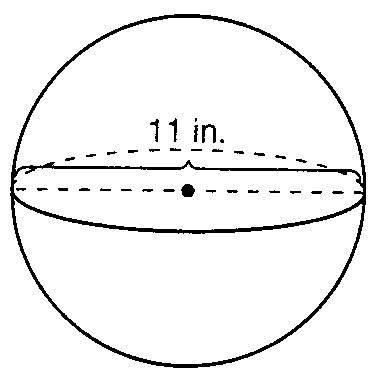 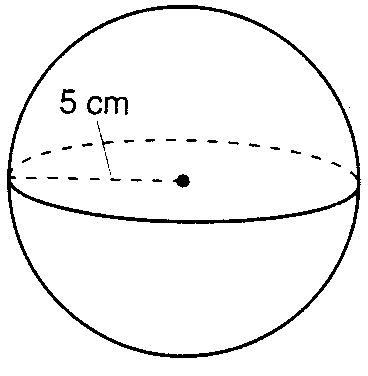 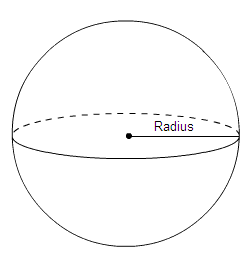 